1)))))1beamlinesFyzikální ústav AV ČR, v. v. I., Na Slovance 2, 182 21 Praha 81nfo@elibeams eu  I www.eli beams.euConfidentialityBL  - Restricted forTC ID  /  TC Revision	00272188  / AWBS /OBS Code	97  Technology Infrastructure and ServicesD1R20ELI na,ne convention and addressing for electrical co111ponents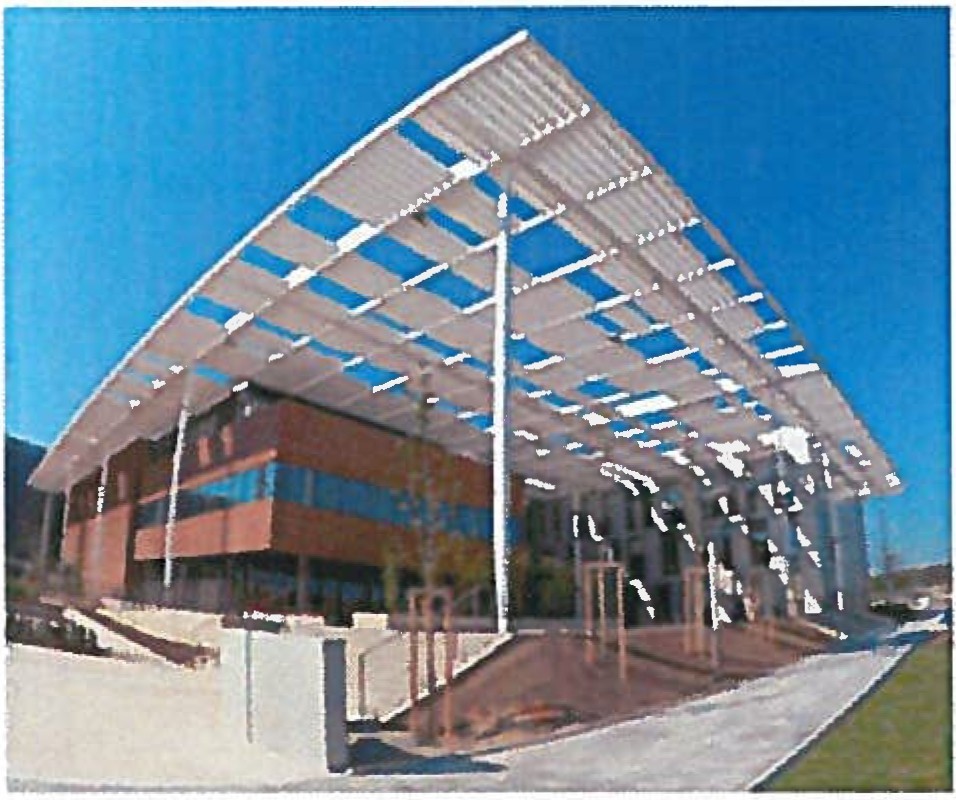 KeywordsConductor,  cabinet, UIDPosition	Name	Signature	DatePrepared by  Electrical Engineer	Vojtěch GamanQuality Engineer	Jan Černý	2 1. 5 . 20 20Head of Electrical Engineering Luboš Nims	 		/tf,j\Agreed byAssuranceTeam Leader  - Laserbeamlines control systemgroup	Alexander Jack NylonvApproved	Project Manager	Roman Hvězdabyt.S- 5"'_ w-i.,O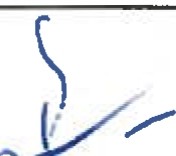 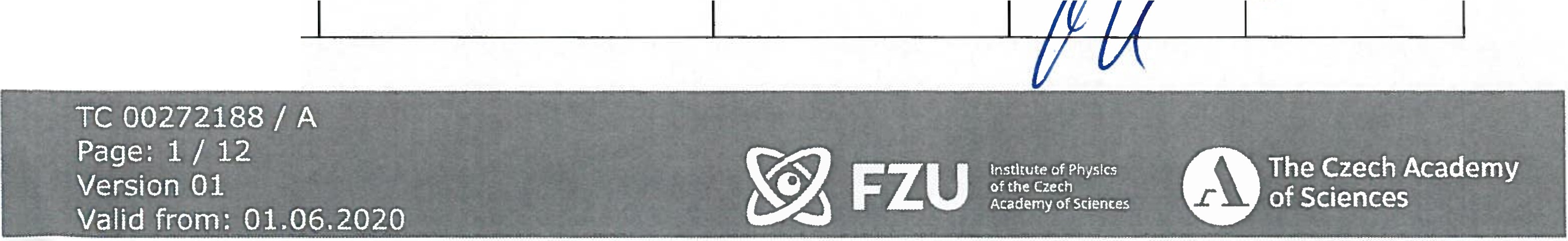 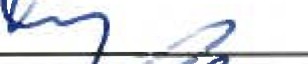 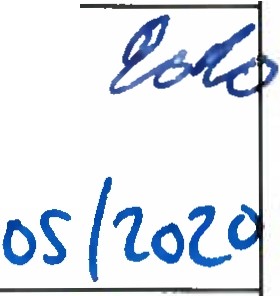 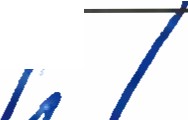 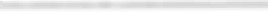 eii1)))))1beamlinesFyzikální ústav AV ČR. v. v. i., Na Slovance 2, 182 21 Praha 81n fo@elibeams.eu I www e i beams.eu... ""'li•• • ,•	..     \       ,_..."  • .,. r-,.    "	'•	'	.',   1'\	I A	·	-  ·.Pag    : 2 /    12 , .  . -	.Versron 01The Czech Academof Sc1·encesValici from:  01.06.2020	.Eii1)))))1beamlinesFyzikální ústav AV ČR, v. v. i., Na Slovance 2, 182 21 Praha 81n fo@eli beams.eu I www eli beams.euTahle of ContentPurpose	4Scope	4Glossary of Abbreviations and Terms	4Related documents	4Naming convention	4Components abbreviations	4UIDs marking	55.3.   Numbering   systems   for   components  ..........................................................  S5.3.1.          PLCs.................................................................................................       SConnection terminals	7Filters, Power supplies, Circuit breakers and Surge protectors connected to mains (230V/400V)	7DIN rails	8Relays, SPDs, Contactors and Fuses	9Addressing	9Printed labels	9Conductors requirements	11Signal conductors (providing just information in 24V logic) + analogue conductors	11Power conductors permanently energized with low voltage (up   to SOV)	12Power conductors  -  mains (230/400V)	12Database	12Attachments	12.-•     -   "-	r	-	-->,.  •   •	•	-	_,-      • -	•TC 0 2_72188   A	.·	Pa     3  /   12	"Vers1on 01Valid  from:  01.06.2020	._,	.Acaderny of Sciences 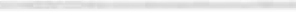 Eii beamlinesFyzikální ústav AV ČR, v. v. i., Na Slovance 2, 182 21 Praha 8, nfo@eli beams eu I www eli beams.eu1.PurposeThis directive sets standards for name convention, addressing and type of electrical components, cabinets, IT racks, conductors and similar devices used in EU   Beamlines.2.ScopeThis document is valid for all EU Beamlines employees for installations in laser and experimental  halls.This document does not directly deal with mains installation (230/400V) as this is described by general electrical standards [1,   2].This directive is not valid for cabinets installed prior to release of this directive and for these in scope of facility that follow general electrical standards  [1,    2].Glossary of Abbreviations and TermsRelated documents[1].	ČSN 332130:2014, ed.3 Low-voltage electrical installations -  Interna! electric distribution lines[2].	ČSN 332000:2009, ed. 2 Low-voltage electrical installations[3]. ČSN EN 60445:2017, ed. 5 Basic  and  safety  principles  for  man-machine  interface, marking and identification - Identification of  equipment  terminals, conductor  terminations  and conductorsNaming conventionComponents abbreviationsAli components in cabinets have unique abbreviations and follow the convention   below:A=  PLCsD  = DIN  railsF = FusesFA =  Circuit breakers for  mains (230/400V)FLT =  Filters for mains (230/400V)FV  =  Surge protectors  for mains (230/400V)G  = Power suppliesKA = RelaysKM  = ContactorsR = CabinetsSPD  = Signal surge protectors  for  low voltage (up  to  SOV)h       ,,._      I	•	-;	•1.:Jt• 1,.-,:'     ;    41   •       -	-     •	-	•          CCf             ..	--    -               •           -	..,	.._'      -      .\I  •    •      "': , 1  . U.•  •	..	111       •	•         ,.               i,.,,	,   •	,.	TC 00272188/  , A ·  _ _.....	.	.	··.	.,+· .	·  ·.:.	:..	Page:  4  /  1. 2 ,  -,  -:V	·	01o  ···,:	, .The Czech Academyerls,.dofn	.  01  06 2020	·of Sciencesa I   rom.	.	.	...-.: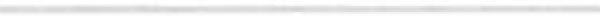 eli1)))))1beamlinesFyzikální ústav AV ČR. v. v. i., Na Slovance 2, 182 21 Praha 81n fo@eli beams eu I www eli beams.euUPS  = Uninterruptible  power suppliesX  = Connection terminalsUIDs markingThe UID marking is preferably used for cabinets, PLCs and UPSs. The UID is generated according to the key ABnn where A stands for abbreviation (Chapter 5.1) /function of  the device (Chapter 5.3.1 for PLCs), B stands for the system prefix defined in table (Tahle 1) and nn is a serial number in the system  -    examples:R801 -  cabinet number 01 in experimental  hall E3I0H501 -  IOH is a function  of PLC, 5 means that it  is related to BT and 01 that  it is the first PLC in the  systemRI0403 -  RIO is a function of PLC, 4 means that it is related to L4 and 03 that     it is the third PLC in  the systemTahle 1: System prefixes for  generating  UIDOther components inside cabinets that have some parameters have also a unique UID created using the same convention. Examples of such components: SDS and  NSW.Numbering systems for componentsPLCsPLC itself is marked by its label (UID) that typically starts with its function IOH, RIO, CRIO, PLC, etc. This label is directly attached to the device and it not used during addressing.PLCs cards are marked nAm, where n is a serial number of PLC in  a cabinet and m is  a serial number of a card. The exception is the first power supply card that is an integral part of PLC.For B&R components, this first power supply card is marked by nA.PS. The m = 1, 2, etc. is used for  rest of the cards including further power supply    cards.Additionally, when PLC contains network module next to the cards, this network module is marked nA.BC or .HB. If there is more such modules then a serial number is added from left to right (example for first PLC in the cabinet - 1A.BC1, 1A.BC2, etc.). The network inputs of such modules if they do not have original marking are marked IFl, IF2, etc. (used only during addressing, not marked on the device itself). Example of such PLC, type from company B&R - Figure 1.•	.:	•	...	,5"         ... ,..,	'TC 0Pa 88 / A	.2V  . ,	O SValtd from: 01.06.2020	#    ..  -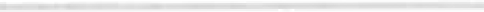 1)))))1beamlinesFyzikální ústav AV ČR, v. v. i., Na Slovance 2, 182 21 Praha 81nfo@eli beams.eu  I www eli beams.eu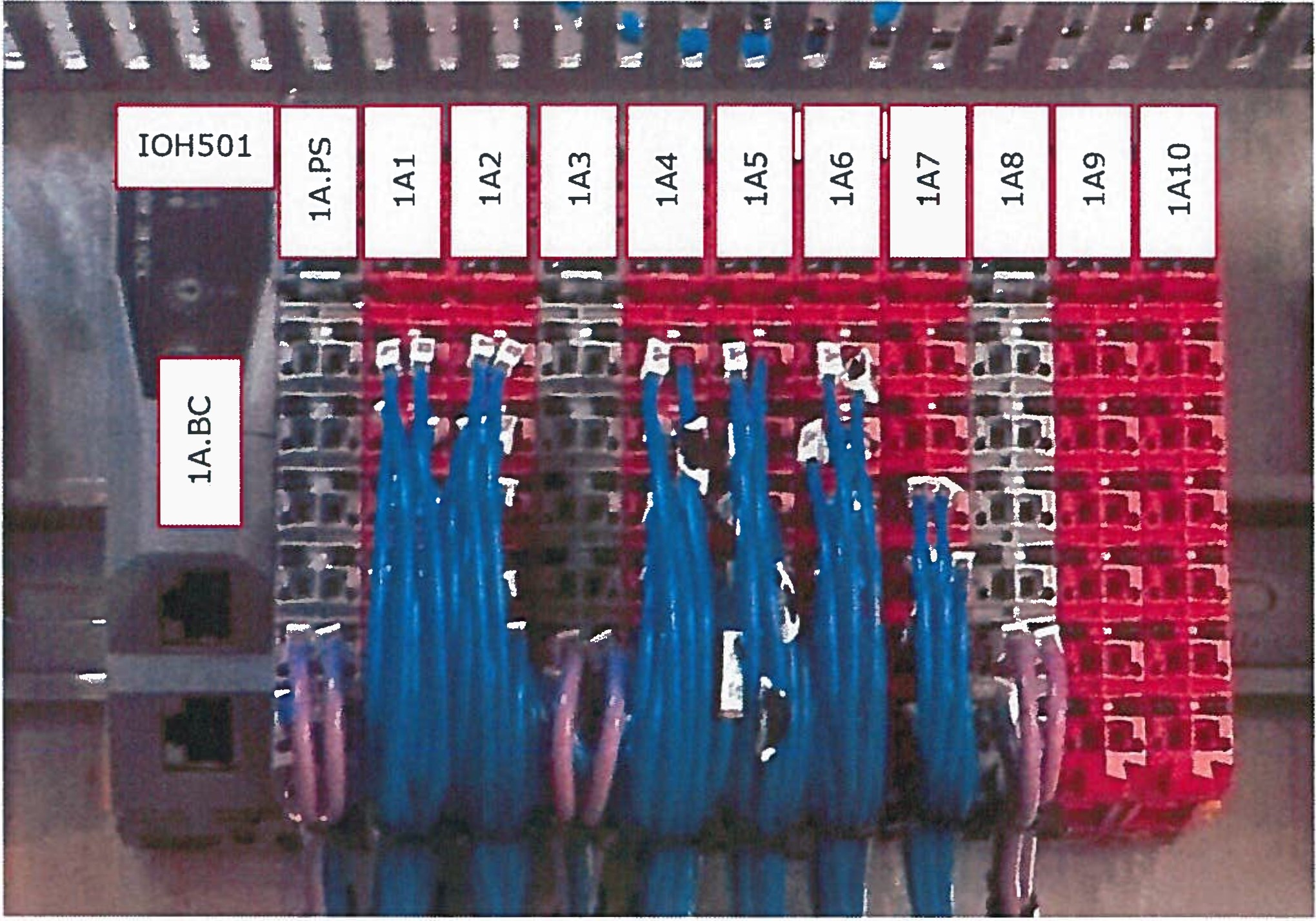 Figure 1: PLC IOH501 type B&R with 1 network module and 3 power supply    cardsOther examples of PLCs, type from company PILZ -  Figure 2 and type from company  NI  -  Figure 3. (lA.*,  * depends on exact marking on the  device, e.g.   1A.X1).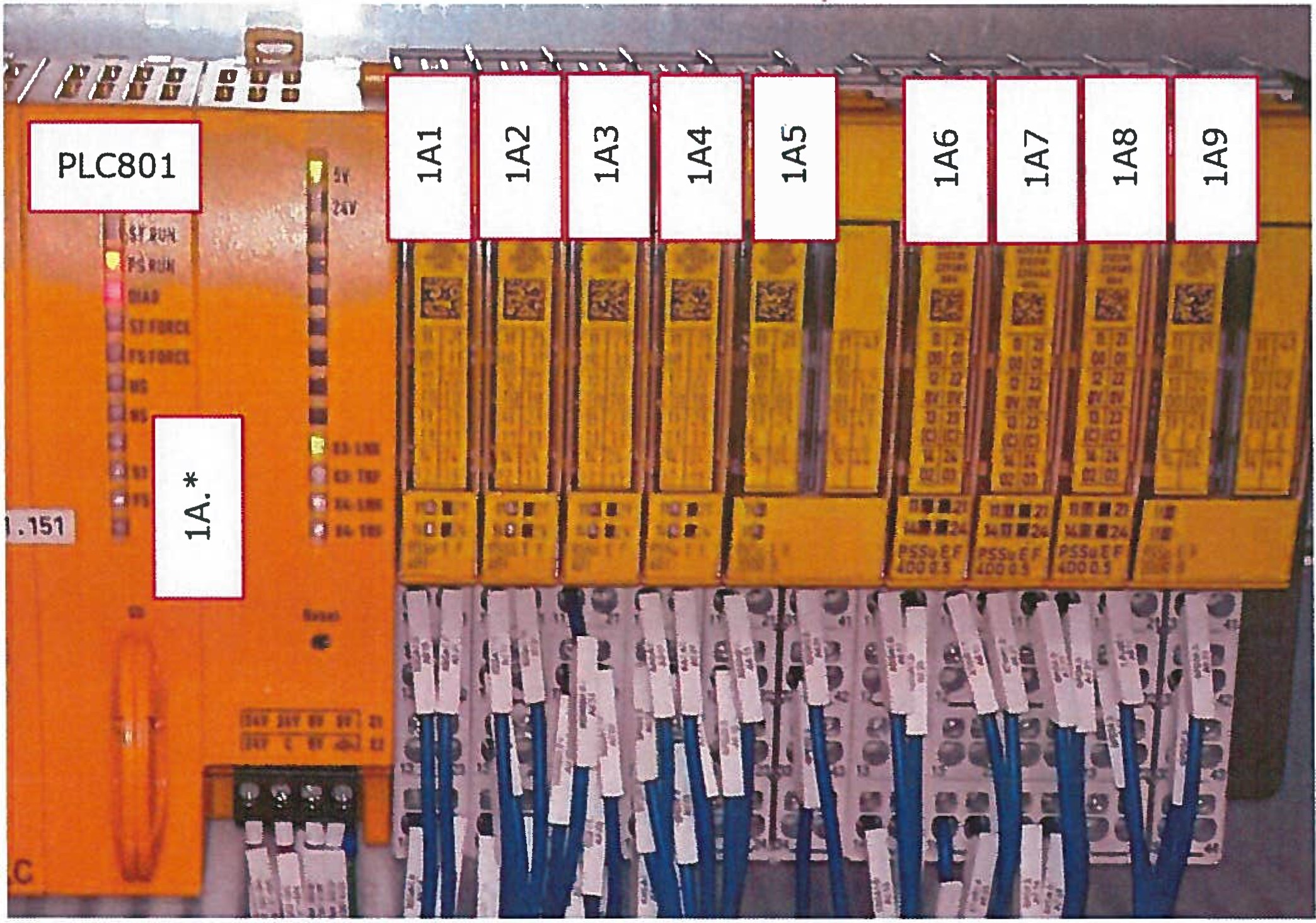 Figure 2: PLC801 type PILZ::·} f t 002·i2iaa / Á-. ,:.	g :6 I  12	6).	Vers,on 01; •   t  t Valid  from: 01.06.2020Eii1)))))1beamlinesFyzikální ústav AV ČR, v. v. I., Na Slovance 2, 182 21 Praha 81n fo@eli beams eu I www e i beams.eu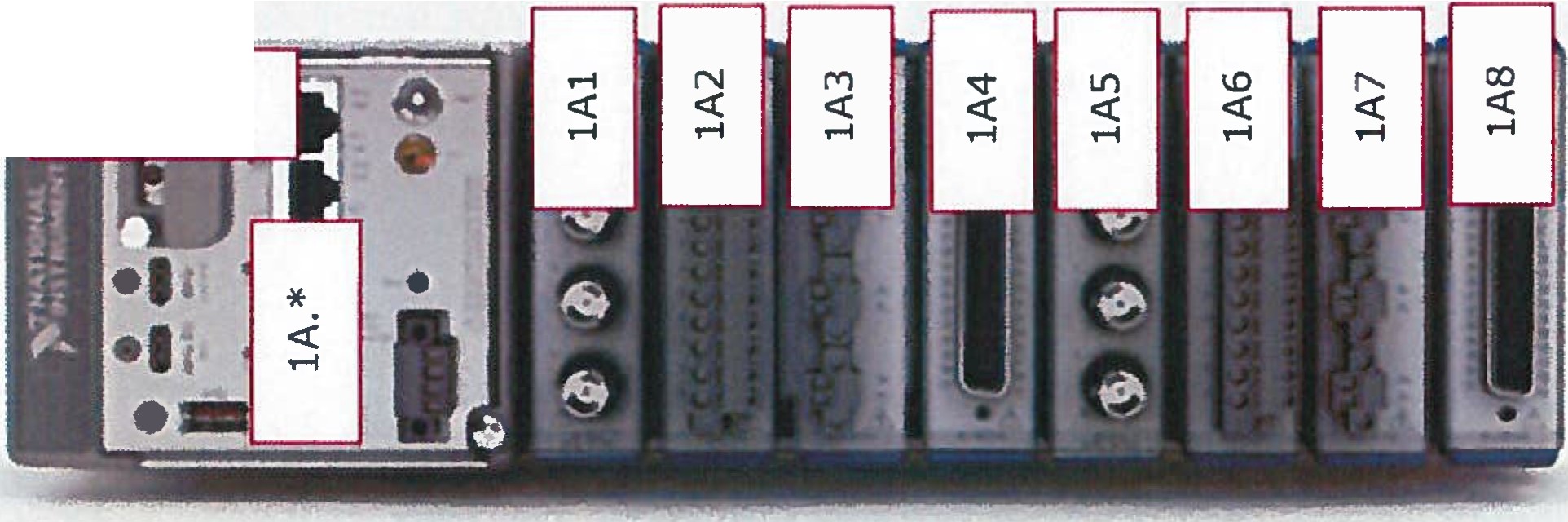 Figure 3: PLC CRI0503 type  NIConnection terminalsThe function name of the connection  terminal is preferable  added after  the marking   Xexamples:  XSACB,  XDPWR.G52_24V, XDPWR.G52_COM,  XTEMP,  XTMPS, XSCON,etc. When it is not required to add the specific function name these connection  terminals are marked Xl,  X2 ... Xn (n  is a serial number in the   cabinet).When more of the same connection terminals are in the cabinet, then a serial number   is added after the  marking.Inside a cabinet, it is possible to  mark connection terminals by labels with or without  DIN rail number, which they are mounted  on -  Figure 4.  Both variants are    allowed.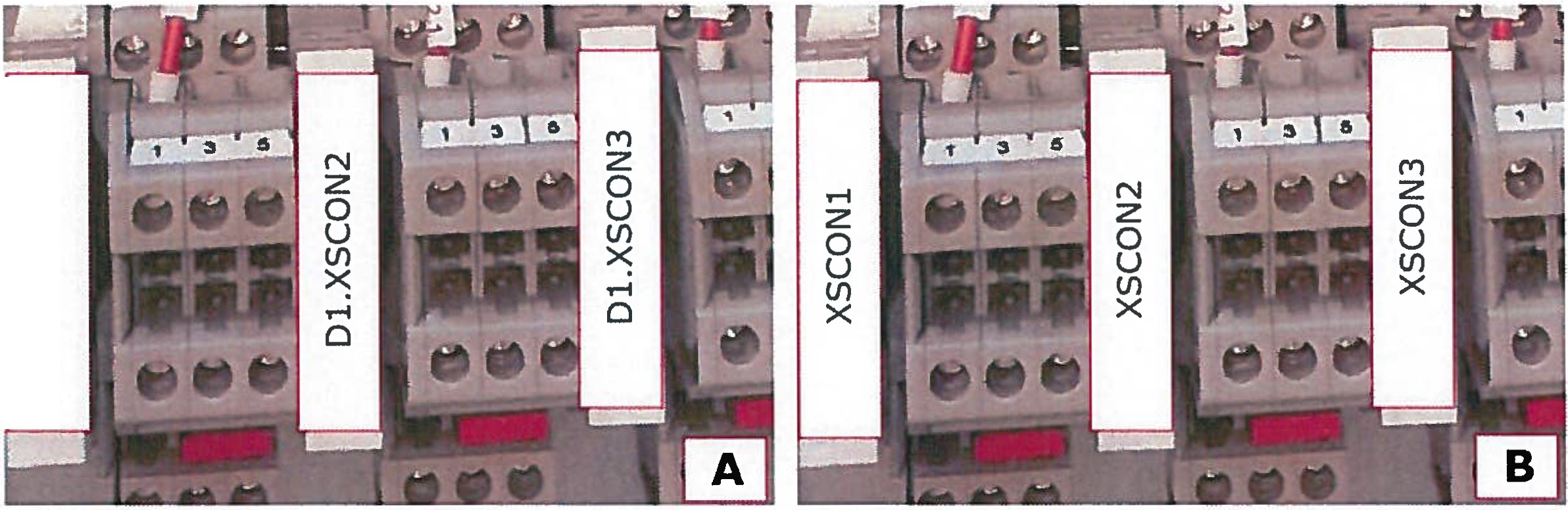 Figure 4: 3 connection terminals XSCON on DIN rail Dl and two possible ways of marking  -  A) marking  with DIN rail nr. B) marking  without  DIN rail  nr.Filters,	Power	supplies,	Circuit	breakers	and	Surge protectors  connected  to  mains (230V/400V)Components - circuit breakers (FA), power supplies (G), filters (FLT) and surge protectors (FV) connected to mains (230/400V) are numbered by the convention below to indicate which branches are powered based    on various laser states (scenarios)Numbering G/FA/FLT/FV101-199 for no emission laser state   (scenario)Numbering G/FA/FLT/FV201-299 for low power laser state   (sce-  · ...·.Pa.g , :	,2	."ThczechAca emyT'         ...:',	-	,;_...._-;:;.   •   -	-;.       ",.	•    •         ._	•	•  •       .;   _,.-    -...,;   -"• -.Valtd from. 01.06.2020f S   .O	ClenCeS.1)))))1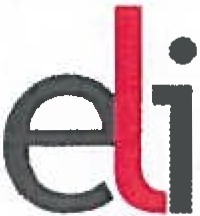 beamlinesFyzikální ústav AV ČR. v. v. i., Na Slovance 2, 182 21 Praha 81n fo@eli beams eu I www e1i beams.euNumbering G/FA/FLT/FV301-399 for high power laser state   (scenario)Numbering G/FA/FLT/FVSOl-599 for powered by UPS laser state  (scenario)Designer can choose additional system (e.g. 401-499) for  components  operated  in other laser states (scenarios) if he considers it as useful  or better arranged. In  that  case, he must create a note describing his system on the electrical    drawing.Other components that refer to neither above-mentioned options have a serial number set by a designer; see the example of cabinet with UPS - Figure   5.Figure 5: Part of circuit with UPSDIN railsDIN rails are marked Dl,  D2 ... Dn (n  is a serial number in a cabinet) in direction from  up to down and subsequently  from the left to right -  Figure    6.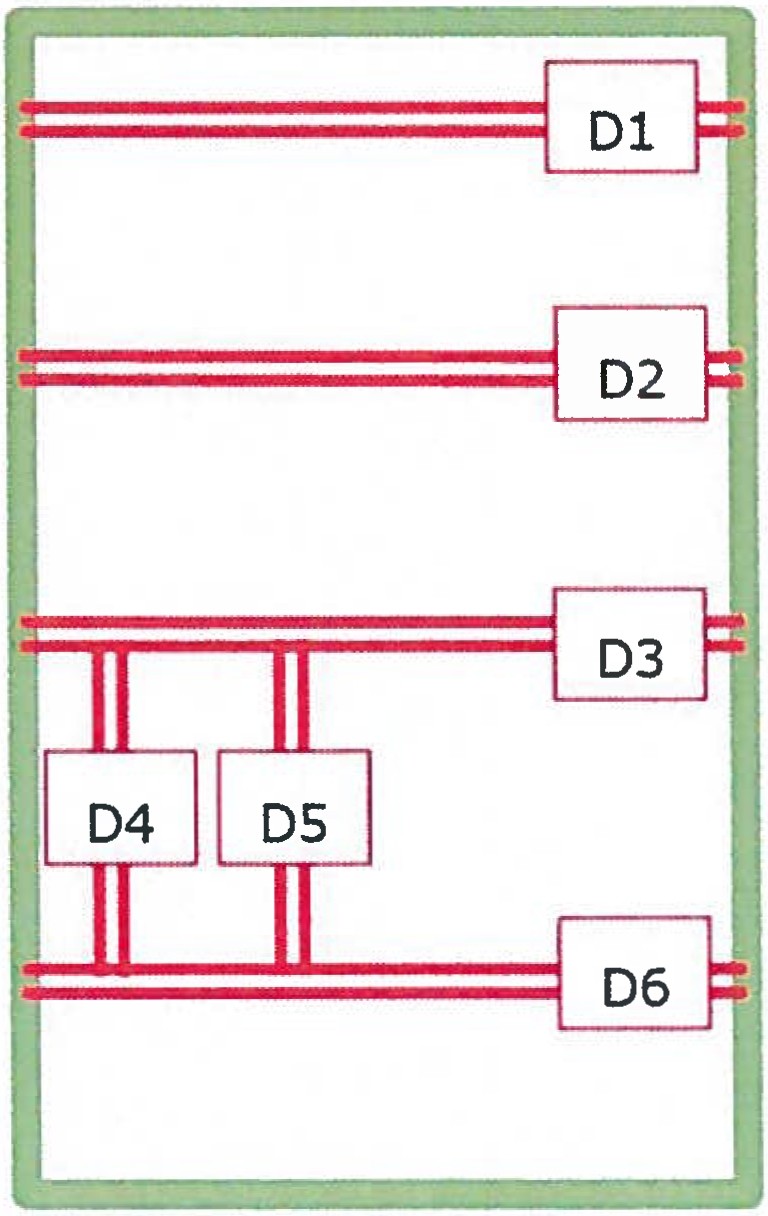 Figure 6: Example of cabinet with DIN   rails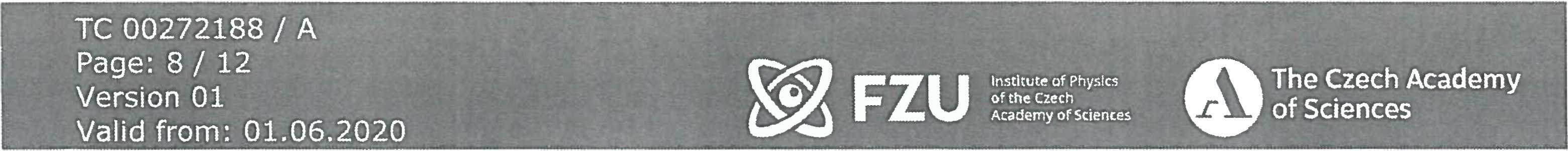 Eii1)))))1beamlinesFyzikální ústav AV ČR. v. v. i., Na Slovance 2, 182 21 Praha 8nfo@eli beams eu I www e i beams.euRelays,  SPDs, Contactors  and FusesThese components are marked according  to the  convention  that all components  have a serial  number starting from  1:Relays are numbered KA1, KA2 ... KAn (n is a serial number in a  cabinet).Contactors are numbered KM1, KM2 ... KMn (n is a serial number in a  cabinet).SPDs are numbered  SPD1, SPD2 ... SPDn  (n  is  a serial number in a   cabinet).Fuses are numbered Fl,  F2 ... Fn (n is a serial number in a  cabinet).AddressingConductors between components in cabinets are marked according the convention defined in Tahle  2.Tahle  2: Addressing conventionDn.Qn.x : Dm.Qm.yDn -  DIN rail with serial number  n at conductor   startDm  -  DIN rail with serial number m at conductor   endQn -      component Q with serial number n and pin x at conductor startQm -      component Q with serial number m and pin y at conductor endThe marking is mirrored on each  endIf the conductor comes from different cabinet, the cabinets UIDs are added before both numbers RO.Dn.Qn.x : RP.Dm.Qm.y (RO is the UID of the first cabinet and RP is the UID of the second  cabinet).Examples:o	D1.1A1.11: D1.2A3.1o	D1.XTEMP1.8:D2.KA1.1o	R510.D1.1A1.5:R513.D7.KA127.A1o	D10.XSACB13.20:D3.XDPWR.G51_24Vo	D6.KA57.A1:D1.2A.X2.3Printed labelsConductors are preferably marked by printed plastic labels from the printing machine Weidmuller Printjet ADVANCED. The manual for this device is attached, see [AP02]. Experiment  Control  Systems dpt. is responsible  for  production  of these  printed labelsT e Czech AcademyValid from: 01.06.2020	._,.	O	ClenCeS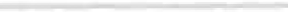 1)))))1beamlinesFyzikální ústav AV ČR, v. v. i., Na Slovance 2, 182 21 Praha 81nfo@el1 beams.eu  I www eli beams.euand define the suitable type of labels for components/conductors (examples  of labels  are on Figure  7).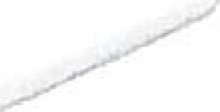 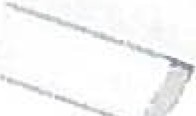 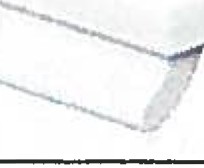 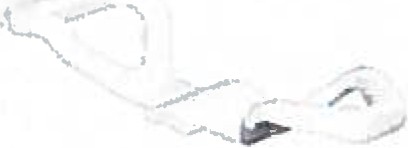 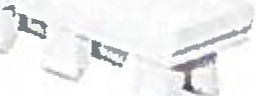 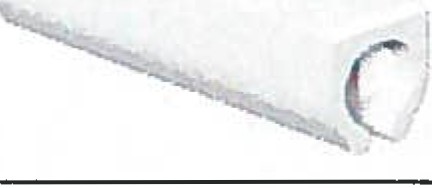 Figure 7: Types of labels for Weidmuller Printjet  ADVANCEDPrinted labels are placed as close as possible to conductor terminals (must be still easily readable). The marking is printed on two lines, example on Figure 8 and Figure 9.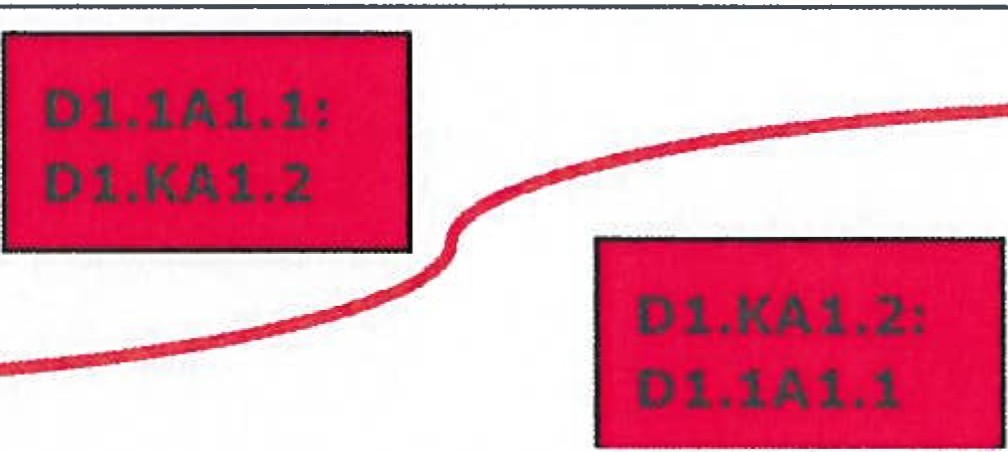 Figure 8:  General scheme of printed labels from the printing machine    Weidmuller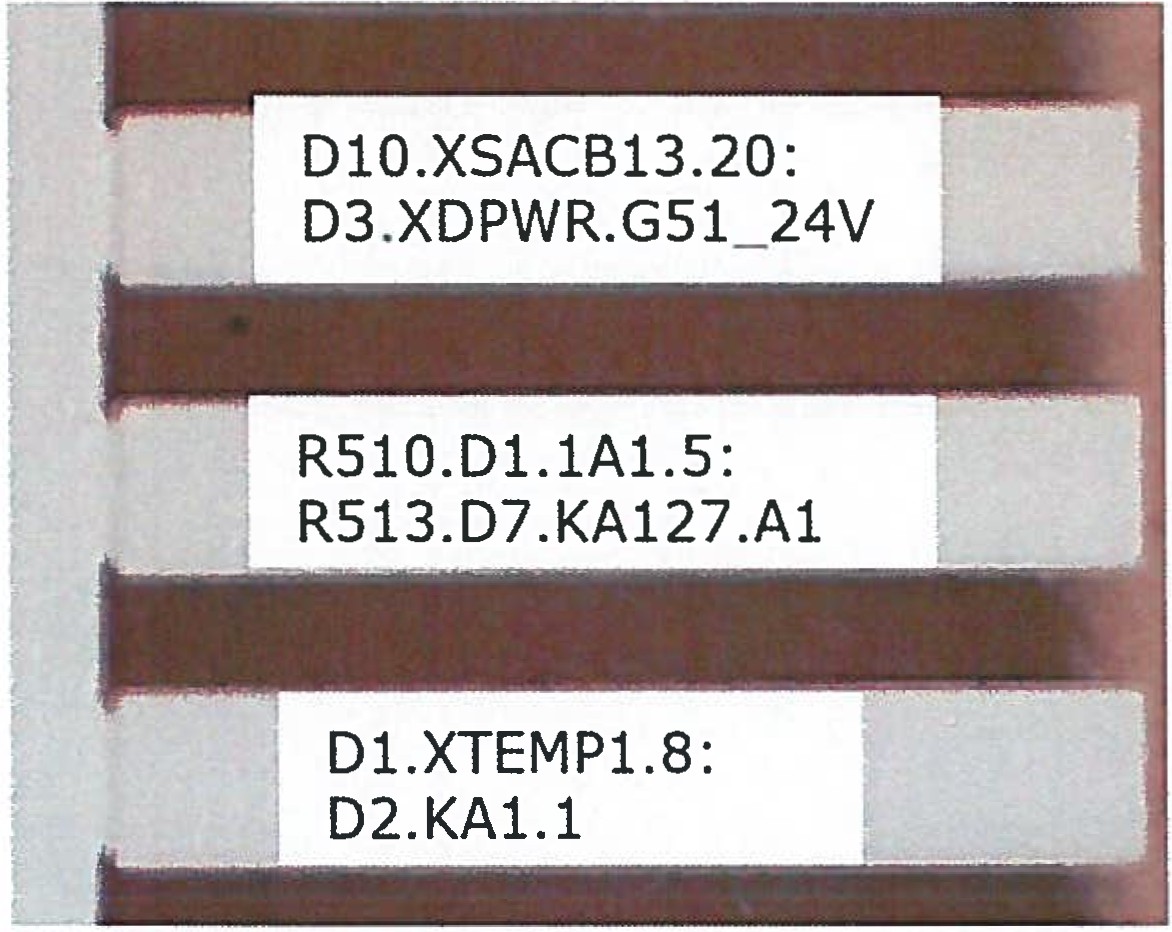 Figure 9:  Example of printed labels from the printing  machine   WeidmullerIn case of additional changes/reworks in fieldworks or lack of space for  two  lines, it might be necessary to use shrink/sleeve tubes labels from the mobile printing device Brother that prints complete addressing label on only one line. These labels are placed again  as close  as possible  to  conductor  terminals.  On vertical  components as relaysI                   •cr  00 7  218 8 / A...	.	:	.	' ;. .   "  '\ .	..  '-" .P'age:o l / 12	·ofPhy s lcs	6)Academy. Vers1on	of Sť   ncesValid   from:   01.06.2020	,.	:-.	Q	AcademyofSc1ences	,e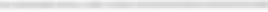 Eli1)))))1beamlinesFyzikální ústav AV ČR. v. v. i., Na Slovance 2, 182 21 Praha 81nfo@el1 beams eu  I  w w w.eli beams.euand connection terminals the labels are placed  on upper side from right direction  and  on down side from left direction, example on Figure    10..R_ea_d fro_m l_eft _side><--	Read from right side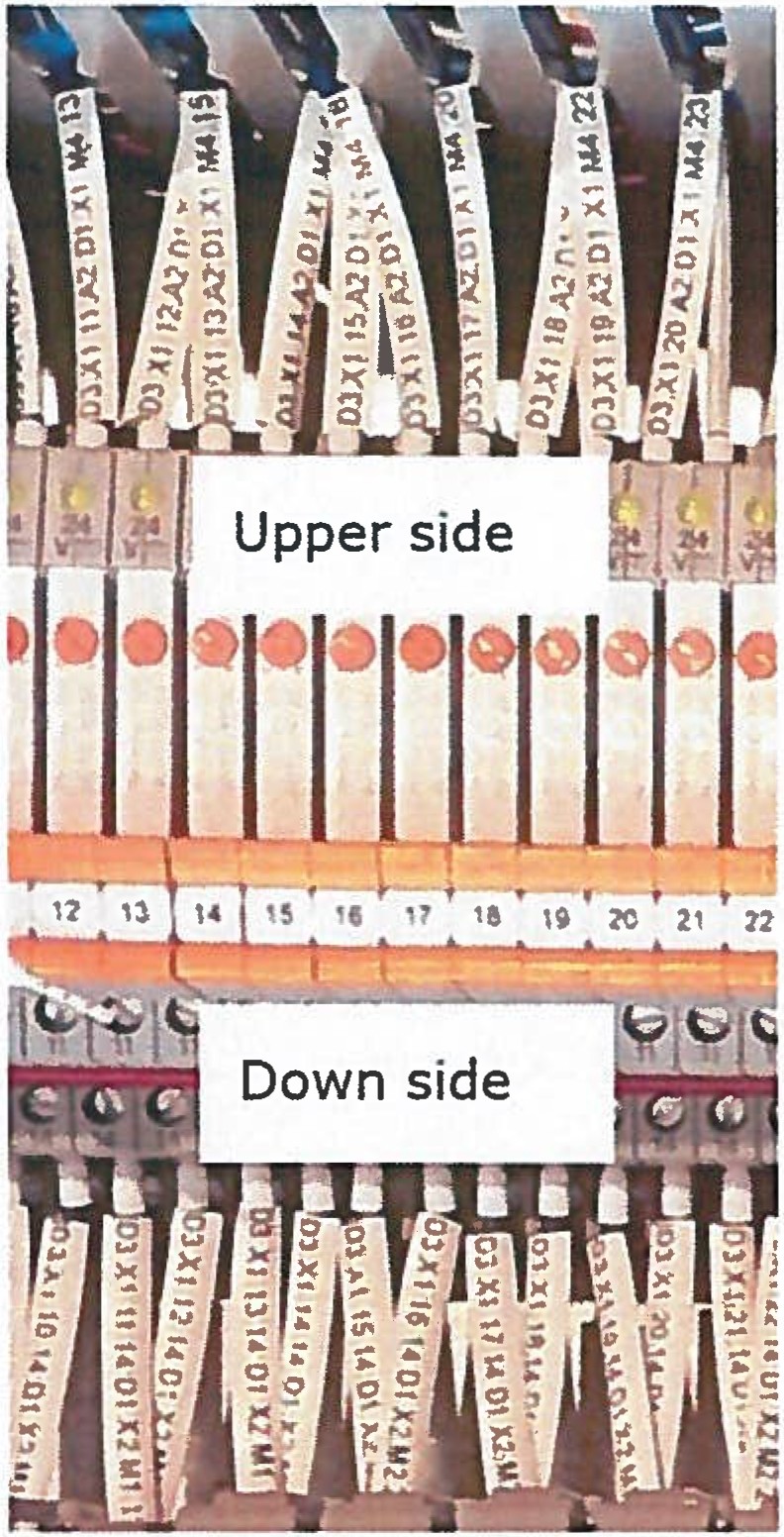 Figure 10:  Example of shrink/sleeve tubes labels from the device   BrotherConductors  requirementsConductors  for cabinets and IT  racks are divided into these three main   categories:Signal conductors (providing just information in 24V logic) + analogue conductorsPower conductors permanently energized with low voltage (up to   SOV)Power conductor  -  mains (230/400V)The conductors colours are defined by this directive (mentioned RAL values are only informative). The cross sections are only   recommended.Signal  conductors  (providing	just  information  in	24V logic) + analogue conductorsThese conductors have different requirements than power conductors. The conductors have to  be stranded,  with crimped ferrule on both  ends.General digital signalsColour  -  White (e.g.  RAL 9010)Cross section - O. 50 mm2Personnel Safety signalsColour -  Yellow (e.g. RAL 1021)Cross section -  0.50 mm2'-f   _-\  Te   00272188  / .A	,-	.·  V g e :	11 01 12 Valici from: 01.06.2020FZU lnstltuteofPhyslcs	"Academyofsc,ences 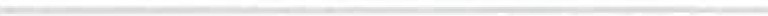 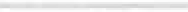 1)))))1beamlinesFyzikální ústav AV ČR. v. v. i., Na Slovance 2, 182 21 Praha 8nfo@eli beams eu I www eli beams euMachine Safety signalsColour -  Orange (e.g. RAL 2003)Cross section -  0.50 mm2Analogue signalsColour -   Violet (e.g. RAL 4005)Cross section -  0.50 mm2Power	conductors	permanently	energized	with	low voltage (up to SOV)The cross section of conductors for low voltage (up to SOV) is selected by a designer and the cross section corresponds to relevant current flow. The conductors have to be stranded,  with crimped  ferrule on both ends.Positive VoltageColour -  Red -  (e.g. RAL 3000)Cross section -  0.50 /  0.75 /  1.50 mm2Negative VoltageColour -  Dark Blue -  (e.g. RAL  5002)Cross section -  0.50 /  0.75 /  1.50 mm2Power conductors -  mains (230/400V)The conductors for mains (230/400 V) follow standard [3].DatabaseThe Database of UID is shared at http://laser-interface.eli-beams.eu/.It serves for generating UID.The administration of the Database is the responsibility of the Laser dpt.The Database manual is attached, see  [APOl].Attachments[APOl] Laser Interfaces Database Tutorial [AP02] Manual PrintJet ADVANCEDTC 00272 88./ A	.	.	-'·'	. y       ••	:'.	•	•	•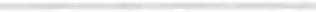 Revision History  I Change LogRevision History  I Change LogRevision History  I Change LogRevision History  I Change LogRevision History  I Change LogRevision History  I Change LogRevision History  I Change LogChange No.Made byDate- -Change description, Pages, Chapters- -Change description, Pages, ChaptersTCrev.Ver.-Reviewed ByReviewed ByReviewed ByReviewed ByName (Reviewer)PositionDateSignatureRoman KuřátkoFacility ManagerJ1...S.,.1.-r _Birgit PlotzenederControl System Team Leader.;i .i\· c.;. 2o ;ltJÍ7iLPavel BakuleHead of department 97z,..r, J. Z.o Le/J  J ---'2_Veronika  Olšov cováSafety Team Manageru.r:uw/lIvo KonderlaQuality Engineer	-11.r. 1-t>'t.oIMatyáš ŽaludElectrical Designer21. . lotOJíf\J))Martin NešporControl System Techniciant, 1 . f' .  la 2e.A-Lukáš MindlDesigner - Electricallz.s,ZozoMichal SuchýElectrician)) , f.JOíLt„0·Karel ZíkaTechnology Installation Engineer2 2 . r-..2..oz..o/qAbbr.TermExplanation-EU Beamlines employeesEmployees of Fyzikální ústav AV ČR, v.v.i., organizationally assigned to section 9 -  EU BeamlinesUIDUnique identification numberA unique identification code for all electrical devices in laser and experimental  halls.SystemLlL2L3L4BTElE2E3E4ESPlant roomsSystem prefixes1234s67891011FAS -  FVS   ,-  FASl-   UPS501 1-  FASll	-  FLTSll-  G51111- FA512	• FLT512- GS12I- FA513	• FLT513- G513I- FA514	• FLT514- G514L FA515	• FLT515- GS15L  FA52-  KMl	1 - FAS21   - FLT521I- FA522	- FLT522- G5211- FA523	- FLT523I- FA524	- FLT5241- FA525	- FLT5251- FAS26	- FLT526L FA527	- FLT527Conductor startConductor startConductor startConductor endConductor endConductor endStart AddressseparatorEnd AddressEnd AddressseparatorStart AddressDn.Qn.xDm.Qm.yDm.Qm.yDn.Qn.x